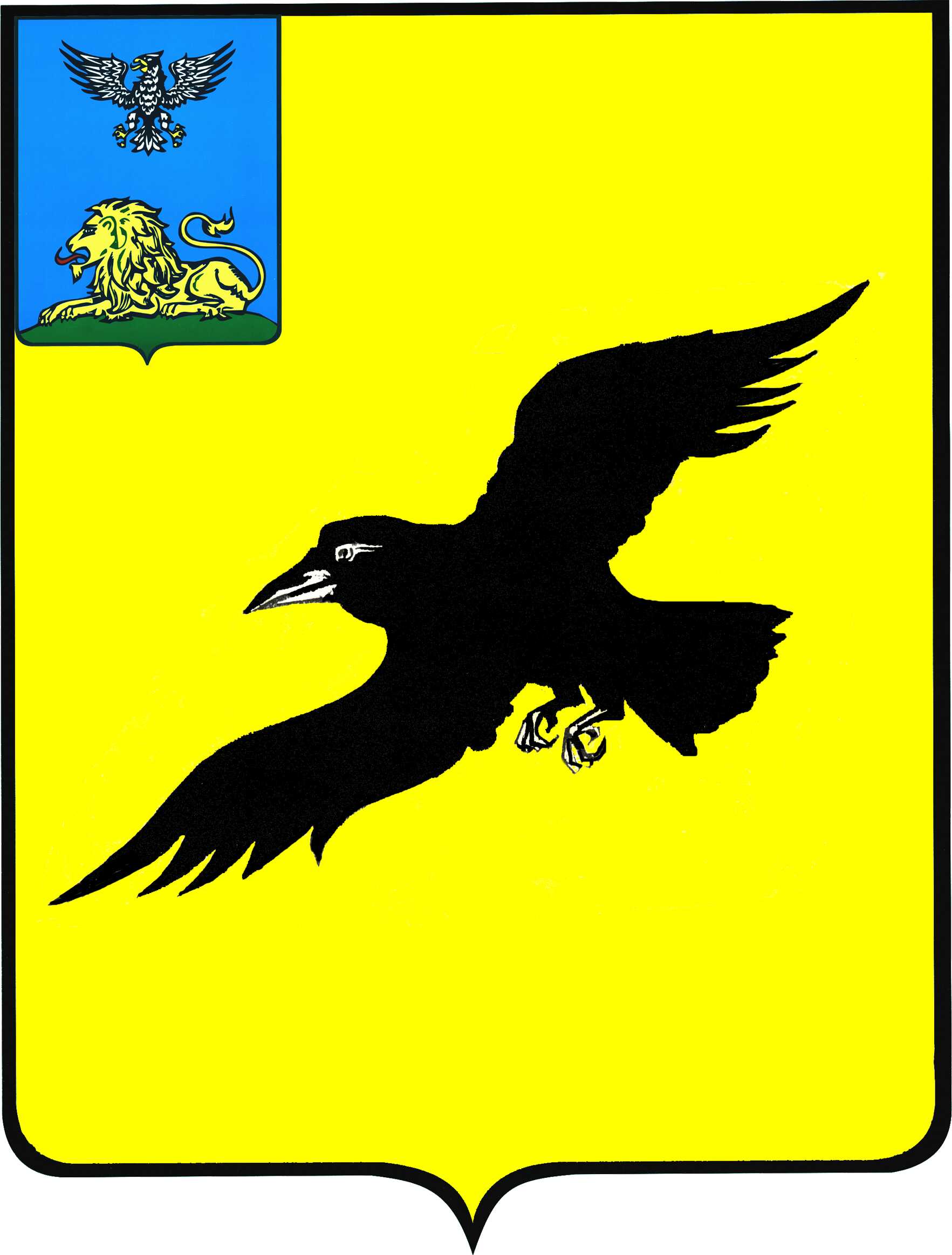 Б е л г о р о д с к а я   о б л а с т ьАДМИНИСТРАЦИЯ ГРАЙВОРОНСКОГО ГОРОДСКОГО ОКРУГАПОСТАНОВЛЕНИЕГрайворон«_16_ »  __мая__ 2022__ г.								№ __361__В соответствии с указами Президента Российской Федерации от 02 июля 2005 года №773 «Вопросы взаимодействия и координации деятельности органов исполнительной власти субъектов Российской Федерации 
и территориальных органов федеральных органов исполнительной власти», 
от 23 ноября 2020 года №733 «Об утверждении Стратегии государственной антинаркотической политики Российской Федерации на период до 2030 года»       постановляю:1.	Утвердить план мероприятий по выявлению и уничтожению дикорастущих и незаконных посевов наркотикосодержащих растений 
на территории Грайворонского городского округа в 2022 году 
(приложение №1).2.	Возложить на антинаркотическую комиссию при главе администрации Грайворонского городского округа координацию деятельности органов местного самоуправления с правоохранительными органами городского округа по осуществлению мероприятий по выявлению 
и уничтожению дикорастущих и незаконных посевов наркотикосодержащих растений на территории Грайворонского городского округа, организовать регулярные публикации обзоров по итогам проведения специализированных оперативно-профилактических мероприятий в газете городского округа «Родной край».3.	Поручить Совету безопасности администрации Грайворонского городского округа (Радченко В.И.) организовать ежемесячное получение 
по прилагаемой форме сведений о результатах работы по организации 
и проведению специализированных профилактических мероприятий 
по выявлению и уничтожению дикорастущих и незаконных посевов наркотикосодержащих растений на территории Грайворонского городского округа (приложения №2, №3).4.	Рекомендовать ОМВД России по Грайворонскому городскому округу (Кривомазов А.А.) совместно с Грайворонским таможенным постом (Болтенко В.Н.), отделом (погк) в г. Грайвороне ПУ ФСБ РФ по Белгородской 
и Воронежской областям (Колбин Д.С.) организовать осуществление комплекса оперативно-профилактических мероприятий на территории Грайворонского городского округа по предупреждению поступления в незаконный оборот наркотических средств растительного происхождения в период созревания наркотикосодержащих растений и наиболее интенсивной их незаконной заготовки, выявлению и ликвидации каналов незаконных поставок наркотических средств растительного происхождения на территорию Грайворонского городского округа из других регионов Российской Федерации и приграничных областей Украины. 5.	Комитету финансов и налоговой политики администрации Грайворонского городского округа (Ягич И.Н.) выделить администрации Грайворонского городского округа денежные средства в сумме 
19 076 (девятнадцать тысяч семьдесят шесть) рублей за счет утвержденных ассигнований администрации городского округа на 2022 год на приобретение бензина (из расчета 100 литров за каждый месяц с июня по сентябрь) 
для осуществления на территории Грайворонского городского округа вышеуказанных мероприятий.6.	МКУ «Центр бухгалтерского учета и отчетности» (Костина Е.В.) выдать денежные средства антинаркотической комиссии при главе администрации Грайворонского городского округа (Аулова И.А.) 
на приобретение бензина для осуществления вышеуказанных мероприятий.7.	Рекомендовать главам территориальных администраций Грайворонского городского округа:-	обеспечить взаимодействие территориальных администраций, общественности, добровольных народных дружин с ОМВД России 
по Грайворонскому городскому округу, отделом (погк) в г. Грайвороне 
ПУ ФСБ РФ по Белгородской и Воронежской областям в осуществлении работы по противодействию незаконному культивированию запрещенных 
к возделыванию растений, содержащих наркотические вещества в полосе государственной границы и вблизи пунктов пограничного контроля, в полосе отчуждения железных дорог;-	при осуществлении на территориях специализированных оперативно-профилактических мероприятий по выявлению незаконных посевов наркотикосодержащих растений и очагов произрастания дикорастущей конопли и мака, принимать меры по целевому выделению бензина и транспорта для участковых уполномоченных полиции ОМВД России по Грайворонскому городскому округу;-	принять меры по разъяснению среди населения территорий вопросов об ответственности, связанной с незаконным выращиванием наркотикосодержащих растений, а также непринятием мер по уничтожению дикорастущих растений, включенных в перечень наркотических средств, психотропных веществ и прекурсоров, подлежащих контролю в Российской Федерации, и дикорастущей конопли;-	обратить внимание руководителей предприятий, организаций всех форм собственности, осуществляющих деятельность на территориях 
на необходимость принятия мер, направленных на уничтожение очагов произрастания сорной дикорастущей конопли и мака на участках земель, находящихся в их пользовании.8.	Опубликовать настоящее постановление в газете «Родной край»                      и сетевом издании «Родной край 31» (rodkray31.ru), разместить на официальном сайте органов местного самоуправления Грайворонского городского округа (graivoron.ru).9.	Контроль за исполнением постановления возложить на заместителя главы администрации городского округа - секретаря Совета безопасности 
В.И. Радченко.ПЛАН МЕРОПРИЯТИЙ 
по выявлению и уничтожению дикорастущих и незаконных посевов наркотикосодержащих растений 
на территории Грайворонского городского округа в 2022 годуПРИЛОЖЕНИЕ №2к постановлению администрации Грайворонского городского округаот «_16_» _мая_  2022_ года № _361_СВЕДЕНИЯо результатах работы по организации и проведению профилактических мероприятий по выявлению и уничтожению дикорастущих и незаконных посевов наркотикосодержащих культур на _______________________________________________территориив	2022 годаПримечание:1. К данным статистическим сведениям прилагается краткая пояснительная записка, в которой необходимо отразить, когда и в чей адрес направлялись предписания, какие требования в них содержатся, 
в какие органы направлялись информации для принятия необходимых мер, привести положительные примеры 
из практики проведения мероприятий в ходе акции, а также отразить возникающие проблемы, внести предложения о повышении эффективности проводимой работы.2. Статистические сведения и прилагаемая к ним пояснительная записка представляются 
в Совет безопасности администрации городского округа ежемесячно не позднее 01 июля, 01 августа, 
01 сентября, 05 октября 2022 года по факсу 4-60-92.ПРИЛОЖЕНИЕ №3к постановлению администрации Грайворонского городского округаот «_16_» _мая_  2022_ года № _361_СВЕДЕНИЯо результатах работы правоохранительных органов по организации и проведению специализированных оперативно-профилактических мероприятий по выявлению и уничтожению дикорастущих и незаконных посевов наркотикосодержащих культур на территории Грайворонского городского округа в _____________2022 года Примечание:1. Данная форма статистических сведений предназначена для заполнения территориальными органами МВД России по Белгородской области на городском уровне.2.  Обобщенные статистические сведения  и прилагаемая к ним пояснительная записка представляются ежемесячно в Совет безопасности администрации городского округа не позднее 01 июля, 01 августа, 01 сентября, 01 октября электронной почтой: aulova@gr.belregion.ru, или факсом 4-60-92. Статистические сведения представляются 
с нарастающим итогом.О мерах по выявлению и уничтожению дикорастущих и незаконных посевов наркотикосодержащих растений на территории
Грайворонского городского округа в 2022 годуГлава администрации Г.И. БондаревПриложение №1УТВЕРЖДЕНпостановлением администрации Грайворонского городского округаот «_16_» _мая_  2022_ года № _361_№п/пСодержаниепроводимых мероприятийСроки проведенияОтветственные исполнители и участники1.Анализ состояния банка данных по итогам проведения оперативно-профилактической операции «Мак-2021» 
о местонахождении земельных участков с очагами произрастания дикорастущих и незаконных посевов наркотикосодержащих растений на территории городского округамайАнтинаркотическая комиссия при главе администрации городского округа совместно 
с главами территориальных администраций 
во взаимодействии 
с ОМВД РФ 
по Грайворонскому городскому округу 
(по согласованию)2.Организация и проведение собраний
с землепользователями 
по разработке совместных мер, направленных 
на недопущение фактов произрастания 
на используемых ими землях наркотикосодержащих растениймайСовет безопасности администрации городского округа совместно 
с управлением АПК администрации 
городского округа, главами территориальных администраций 
во взаимодействии 
с ОМВД РФ 
по Грайворонскому городскому округу 
(по согласованию)3.Изготовление листовок, плакатов для населения городского округа 
об ответственности, связанной с незаконным выращиванием наркотикосодержащих растений и непринятием мер по уничтожению дикорастущих растениймайСовет безопасности администрации городского округа во взаимодействии 
с ОМВД России 
по Грайворонскому городскому округу
(по согласованию), 
главы территориальных  администраций4.Организовать разъяснение ответственности за незаконное культивирование запрещенных к возделыванию растений, содержащих наркотические вещества 
и распространение листовок на данную тему среди граждан, имеющих 
в пользовании земельные участки на территории городского округамай-июньГлавы территориальных администраций 
во взаимодействии 
с ОМВД РФ 
по Грайворонскому городскому округу
(по согласованию)5.Изготовление и размещение 
в зданиях территориальных администраций, 
на прилегающих к ним территориях, в местах массового скопления граждан агитационно-пропагандистских стендов, содержащих извлечения
из законов и иных нормативных правовых актов Российской Федерации 
и Белгородской области 
о незаконном культивировании наркотикосодержащих растений, уничтожении дикорастущей конопли и мака, мерах по привлечению 
к уголовной 
и административной ответственностимайГлавы территориальных администраций 
во взаимодействии 
с ОМВД России 
по Грайворонскому городскому округу 
(по согласованию)6.Организация работы «горячей линии» для оперативного решения вопросов о фактах выявления незаконных посевов мака и конопли, очагов произрастания дикорастущих наркотикосодержащих растений, мест сбора 
для потребления наркотических средств 
и психотропных веществмай-сентябрьСовет безопасности администрации городского округа совместно с главами территориальных администраций 
во взаимодействии 
с ОМВД РФ 
по Грайворонскому 
городскому округу 
(по согласованию)7.Создание оперативных групп из числа работников администрации городского округа, территориальных администраций, совместно 
с сотрудниками 
ОМВД РФ по Грайворонскому городскому округу 
по выявлению и уничтожению незаконных посевов и очагов произрастания дикорастущих наркотикосодержащих растениймайСовет безопасности администрации городского округа, 
главы территориальных администраций совместно 
с ОМВД РФ 
по Грайворонскому городскому округу 
(по согласованию)8.Принятие мер по выявлению бесхозных и заброшенных участков земли 
и установление личности землепользователя 
или землевладельцамайГлавы территориальных администраций 
во взаимодействии 
с ОМВД РФ 
по Грайворонскому городскому округу 
(по согласованию)9.Организация и проведение рейдов по выявлению 
и уничтожению незаконных посевов и очагов произрастания дикорастущих наркотикосодержащих растений на территории городского округамай-сентябрьСовет безопасности администрации городского округа, антинаркотическая комиссия при главе  администрации городского округа, совместно 
с ОМВД РФ 
по Грайворонскому городскому округу 
(по согласованию), 
главами территориальных администраций10.С учетом наркотической ситуации в городском округе принять меры, направленные на перекрытие каналов незаконной транспортировки и транзита наркотиков 
на территорию городского округамай - сентябрьСовет безопасности администрации городского округа, антинаркотическая комиссия при главе администрации городского округа совместно 
с ОМВД РФ 
по Грайворонскому городскому округу, Грайворонским таможенным постом, отделом (погк) 
в г. Грайвороне ПУ ФСБ РФ по Белгородской 
и Воронежской областям, отделением в г. Грайворон УФСБ РФ по Белгородской области (по согласованию)11.Проведение совещаний 
с главами территориальных администраций, при участии сотрудников ОМВД РФ 
по Грайворонскому городскому округу 
по вопросам организации выявления и уничтожения незаконных посевов и очагов произрастания, дикорастущих наркотикосодержащих растениймай-сентябрьСовет безопасности администрации Грайворонского городского округа, антинаркотическая комиссия при главе администрации городского округа совместно 
с ОМВД РФ 
по Грайворонскому городскому округу 
(по согласованию)12.Изучение, обобщение 
и распространение положительной практики работы территориальных администраций 
по организации выявления 
и уничтожения дикорастущих и незаконных посевов наркотикосодержащих растениймай-сентябрьСовет безопасности администрации городского округа, антинаркотическая комиссия при главе администрации городского округа совместно с главами территориальных администраций13.Проведение заседаний антинаркотической комиссии при главе администрации городского округа 
по рассмотрению хода выполнения нормативно – правовых документов, направленных на выполнение, выявления и уничтожения дикорастущих и незаконных посевов наркотикосодержащих растений на территории Грайворонского городского округа в 2022 годумай-октябрьАнтинаркотическая комиссия при главе администрации городского округа с участием ОМВД РФ по Грайворонскому городскому округу 
(по согласованию), 
главы территориальных администраций14.Предоставление в Совет безопасности городского округа ежемесячной информации о ходе проводимой работы 
по выявлению и уничтожению дикорастущих и незаконных посевов наркотикосодержащих растений на территориях территориальных администраций, противодействия незаконному обороту наркотиков растительного происхождения согласно разработанной формеежемесячно, 01 июля,01 августа,01 сентября,05 октябряГлавы территориальных администраций, 
ОМВД РФ по Грайворонскому городскому округу 
(по согласованию)15.Организация сбора 
и обобщения сведений, последующее информирование координационной антинаркотической комиссии при Губернаторе области 
о ходе проводимой работы 
по выявлению и уничтожению дикорастущих и незаконных посевов наркотикосодержащих растений на территориях, противодействия незаконному обороту наркотиков растительного происхожденияиюнь-октябрьСовет безопасности администрации городского округа совместно с главами территориальных администраций16.Внесение предложений главе администрации городского округа о поощрении сотрудников правоохранительных органов и территориальных администраций, представителей общественности по итогам выполнения данного постановления, членов антинаркотической комиссии при главе администрации городского округаноябрьСовет безопасности администрации городского округа, антинаркотическая комиссия при главе администрации городского округа совместно с главами территориальных администраций, 
ОМВД РФ по Грайворонскому городскому округу 
(по согласованию)17.Подготовка доклада главе администрации городского округа о результатах проведения операции 
по выявлению и уничтожению дикорастущих и незаконных посевов наркотикосодержащих растений на территории городского округаноябрьСовет безопасности администрации городского округа, антинаркотическая комиссия при главе администрации городского округа№ п/пСодержание мероприятий и основных показателейСведения о проведении мероприятийСведения о проведении мероприятийСведения о проведении мероприятийПримечание№ п/пСодержание мероприятий и основных показателей2022 2021+, -Примечание123456I. Характеристика территории I. Характеристика территории I. Характеристика территории I. Характеристика территории I. Характеристика территории I. Характеристика территории 1.1.Всего населенных пунктов на территории:в том числе, отработанных на выявление наркокультур1.2.Всего частных подворий на территории:из них обследованных подворий (всего):процент от их общего числа (%)II. Организационные мероприятия, проведенные на территории II. Организационные мероприятия, проведенные на территории II. Организационные мероприятия, проведенные на территории II. Организационные мероприятия, проведенные на территории II. Организационные мероприятия, проведенные на территории II. Организационные мероприятия, проведенные на территории 2.1.По обсуждению вопросов, связанных 
с незаконным культивированием посевов мака 
и конопли, заготовкой дикорастущих наркокультур, проведено:2.1.1.Заседаний советов при главе территориальной администрации (в том случае, если они созданы)2.1.2.Заседаний антинаркотических комиссий (дата проведения, № протокола) (в том случае, если они созданы)2.1.3.Сходов граждан (всего):- количество населенных пунктов, в которых прошли сходы граждан- количество присутствовавших на них граждан2.1.4.Советов общественности (всего):2.1.5.Рабочих совещаний при главе территориальной администрации  (всего):2.2.Создано общественных формирований 
по борьбе с незаконными посевами 
и выявлению очагов произрастания дикорастущих наркотикосодержащих растений, всего:2.3.Количество проведенных профилактических рейдов совместно с сотрудниками:а)территориальных органов МВД России 
по Белгородской области на городском уровнеб)самостоятельно с привлечением общественности2.4.Количество рейдов, проведенных 
по инициативе территориальной администрации, всего:2.5.Число сотрудников территориальной администрации приняло участие в проводимых мероприятиях2.6.Организовано выступлений в средствах массовой информации:а)по радиоб)по телевидениюв)публикации в печатиIII. Оказание помощи органами местного самоуправления территориальных администраций правоохранительным органамIII. Оказание помощи органами местного самоуправления территориальных администраций правоохранительным органамIII. Оказание помощи органами местного самоуправления территориальных администраций правоохранительным органамIII. Оказание помощи органами местного самоуправления территориальных администраций правоохранительным органамIII. Оказание помощи органами местного самоуправления территориальных администраций правоохранительным органамIII. Оказание помощи органами местного самоуправления территориальных администраций правоохранительным органам3.1.Оказана помощь в выделении автотранспорта 
для проведения оперативно-профилактических рейдов территориальным органам МВД России по Белгородской области на городском уровне (количество раз)3.1.Оказана помощь в выделении автотранспорта 
для проведения оперативно-профилактических рейдов территориальным органам МВД России по Белгородской области на городском уровне (количество раз)3.2.Оказана помощь в обеспечении горюче-смазочными материалами территориальным органам МВД России по Белгородской области на городском уровне (литров)3.2.Оказана помощь в обеспечении горюче-смазочными материалами территориальным органам МВД России по Белгородской области на городском уровне (литров)3.3.Оказаны другие виды помощи______________________________________________________________________________(укажите)IV. Борьба с незаконным культивированием мака и коноплиIV. Борьба с незаконным культивированием мака и коноплиIV. Борьба с незаконным культивированием мака и коноплиIV. Борьба с незаконным культивированием мака и коноплиIV. Борьба с незаконным культивированием мака и коноплиIV. Борьба с незаконным культивированием мака и конопли4.1.Количество частных подворий, на территории которых обнаружены незаконные посевы наркотикосодержащих растений- процент от общего числа обследованных4.2.Выявлено незаконных посевов общественными формированиями самостоятельно (без учета фактов, выявленных сотрудниками правоохранительных органов)а)количество фактов, всего:б)количество кустов (шт.):в)площадь выявленных посевов (кв. м), всего:г)уничтожено (кв. м), всего:4.2.1.Посевов мака:а)количество фактов, всего:б)количество кустов (шт.):в)площадь выявленных посевов (кв. м), всего:г)уничтожено (кв. м), всего:4.2.2.Посевов конопли:а)количество фактов, всего:б)количество кустов (шт.):в)площадь выявленных посевов (кв. м), всего:г)уничтожено (кв. м), всего:4.3.Приняты меры:4.3.1.Внесено предписаний4.3.2.Направлено сообщений в соответствующие органы для принятия мер:а)территориальные органы МВД России 
по Белгородской области на городском уровнеб)иные органы(указать конкретного адресата, дату и исх. № отправления)___________________________________________4.3.3.Направлено сообщений землепользователям (землевладельцам) о необходимости принятия мер (указать конкретного адресата, дату и исх. № отправления) _______________________________V. Пресечение фактов заготовки дикорастущих наркотикосодержащих культурV. Пресечение фактов заготовки дикорастущих наркотикосодержащих культурV. Пресечение фактов заготовки дикорастущих наркотикосодержащих культурV. Пресечение фактов заготовки дикорастущих наркотикосодержащих культурV. Пресечение фактов заготовки дикорастущих наркотикосодержащих культурV. Пресечение фактов заготовки дикорастущих наркотикосодержащих культур5.1.Общее количество выявленных очагов произрастания дикорастущих наркотикосодержащих растений (количество фактов, выявленных общественными организациями без участия сотрудников правоохранительных органов)а)общая площадь произрастания (кв. м), всего:б)количество кустов (шт.):в)уничтожено (кв. м), всего:5.1.1.Очагов дикорастущей конопли:а)количество фактов, всего:б)количество кустов (шт.):в)площадь произрастания (кв. м), всего:г)уничтожено (кв. м), всего:5.1.2.Очагов масличного мака:а)количество фактов, всего:б)количество кустов (шт.):в)площадь произрастания (кв. м), всего:г)уничтожено (кв. м), всего:5.2.Приняты меры:5.2.1.Составлено актов на уничтожение выявленных очагов произрастания5.2.2.Внесено предписаний5.2.3.Направлено сообщений в соответствующие органы для принятия мер:а)территориальные органы МВД России 
по Белгородской области на городском уровнеб)иные органы________________________________________________________________________________(указать конкретного адресата, 
дату и исх. № отправления)5.2.4.Направлено сообщений землепользователям (землевладельцам) о необходимости принятия мер________________________________________________________________________________(указать конкретного адресата, 
дату и исх. № отправления)№ п/пСодержание мероприятий и основных показателейСведения 
о проведении мероприятийСведения 
о проведении мероприятийСведения 
о проведении мероприятийПримечание№ п/пСодержание мероприятий и основных показателей2022 2021+, -Примечание123456I. Оказание помощи правоохранительным органам администрациями муниципальных районов и городских округовI. Оказание помощи правоохранительным органам администрациями муниципальных районов и городских округовI. Оказание помощи правоохранительным органам администрациями муниципальных районов и городских округовI. Оказание помощи правоохранительным органам администрациями муниципальных районов и городских округовI. Оказание помощи правоохранительным органам администрациями муниципальных районов и городских округовI. Оказание помощи правоохранительным органам администрациями муниципальных районов и городских округов1.1.Оказана помощь в выделении автотранспорта для проведения оперативно-профилактических рейдов (количество раз)1.2.Оказана помощь в обеспечении горюче-смазочными материалами (литров)1.3.Оказана финансовая помощь в размере (тыс. рублей)1.4.Оказаны другие виды помощи (укажите)________________________________________________________________________II. Борьба с незаконным культивированием мака и коноплиII. Борьба с незаконным культивированием мака и коноплиII. Борьба с незаконным культивированием мака и коноплиII. Борьба с незаконным культивированием мака и коноплиII. Борьба с незаконным культивированием мака и коноплиII. Борьба с незаконным культивированием мака и конопли2.1.Количество частных подворий, 
на территории которых обнаружены незаконные посевы наркотикосодержащих растенийпроцент от общего числа обследованных подворий2.2.Выявлено и уничтожено незаконных посевов:а)количество фактов, всего:б)количество выявленных и уничтоженных кустов (шт.)в)площадь выявленных и уничтоженных посевов (кв. м), всего:2.2.1.Посевов мака:а)количество выявленных фактов, всего:б)количество выявленных и уничтоженных кустов (шт.)в)площадь выявленных и уничтоженных посевов (кв. м)2.2.2.Посевов конопли:а)количество выявленных фактов, всего:б)количество выявленных и уничтоженных кустов (шт.)в)площадь выявленных и уничтоженных посевов (кв. м)2.3.Составлено административных протоколов по ст. 10.5.1 Кодекса Российской Федерации 
об административных правонарушениях, всего:2.4.Привлечено граждан к ответственности 
за незаконные посевы (всего):а)к уголовной (по ст. 231 Уголовного кодекса Российской Федерации), всего:б)к административной (по ст. 10.5.1 Кодекса Российской Федерации 
об административных правонарушениях), всего:2.5.Общая сумма, поступившая от взыскания штрафов по ст. 10.5.1 Кодекса Российской Федерации 
об административных правонарушениях (тыс. руб.), всего:III. Пресечение фактов заготовки дикорастущих наркотикосодержащих растенийIII. Пресечение фактов заготовки дикорастущих наркотикосодержащих растенийIII. Пресечение фактов заготовки дикорастущих наркотикосодержащих растенийIII. Пресечение фактов заготовки дикорастущих наркотикосодержащих растенийIII. Пресечение фактов заготовки дикорастущих наркотикосодержащих растенийIII. Пресечение фактов заготовки дикорастущих наркотикосодержащих растений3.1.Всего выявлено очагов произрастания дикорастущих наркотикосодержащих растений (количество фактов)а)количество выявленных и уничтоженных кустов (шт.)б)площадь выявленных и уничтоженных очагов произрастания (кв. м), всего:3.1.1.Очагов дикорастущей конопли:а)количество фактов, всего:б)количество выявленных и уничтоженных кустов (шт.), всего:в)площадь выявленных и уничтоженных очагов произрастания (кв. м), всего:3.1.2.Очагов произрастания масличного мака:а)количество фактов, всего:б)количество выявленных и уничтоженных кустов (шт.)в)выявленная и уничтоженная площадь произрастания (кв. м), всего:3.2.Внесено предписаний по ст. 10.5 Кодекса Российской Федерации 
об административных правонарушениях, всего:3.3.Составлено административных протоколов по ст. 10.5 Кодекса Российской Федерации 
об административных правонарушениях, всего:3.4.Привлечено к ответственности за сбор 
и заготовку дикорастущих наркотикосодержащих культур, всего:3.4.1.К уголовной (по ст. 228 Уголовного кодекса Российской Федерации), всего:3.4.2.К административной (по ст. 10.5 Кодекса Российской Федерации 
об административных правонарушениях), всего:3.4.3.Общая сумма штрафов, поступившая 
от взысканных по ст. 10.5 Кодекса Российской Федерации 
об административных правонарушениях (тыс. рублей)3.5.Направлено сообщений землепользователям (землевладельцам) 
о необходимости принятия мер:____________________________________________________________________________________________________________(указать конкретного адресата,дату и исх. № отправления)